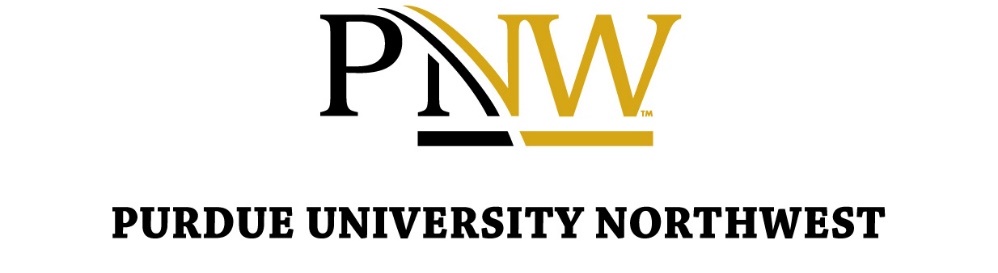 In June 2021, the Purdue University Board of Trustees adopted a civics literacy graduation requirement for undergraduates, including all transfer students. This requirement applies to all undergraduate students who enter Purdue University Northwest in Fall 2022 or any subsequent semester.The campus community is encouraged to submit their events with a focus on civics to the Civics Literacy Proficiency page. To be listed as a Civics Literacy Proficiency event, the event must be designed to address one or more of these:Increase understanding of important contemporary political issuesGrow student engagement in American politicsExpand awareness of processes and options for civic participationIncrease civics knowledgePlease complete this form to submit your upcoming campus event as a potential Civics Literacy Proficiency event. If you have any questions, please contact pnwcivics@pnw.edu.Link to Event Submission Form: https://purdue.ca1.qualtrics.com/jfe/form/SV_2uwFKNqmni8XVS6 Your NameYour EmailEvent TitleHost Department/UnitEvent Short DescriptionEvent Date (MM/DD/YYYY)Event TimeEvent LocationEvent FormatIf proposing a virtual or hybrid event, please provide meeting access information for virtual participants (i.e., meeting link, meeting ID, passcode, etc.).In the spaces below, please describe how your event will fulfill one or more of the requirements to be considered for the Civics Literacy Proficiency.Please describe how your event will increase Purdue Northwest students' understanding of important contemporary political issues. Please describe how your event will contribute to growth in student engagement in American politics.Please describe how your event will expand Purdue Northwest students' awareness of and options for civic participation.Please describe how your event will increase Purdue Northwest students' civics knowledge.